Pro= ergens voor zijn = het ermee eens zijnContra= ergens tegen zijn, het er niet mee eens zijn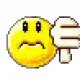 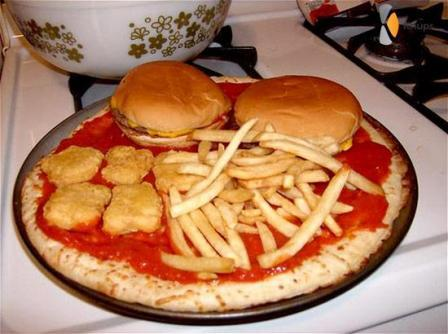 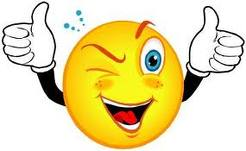 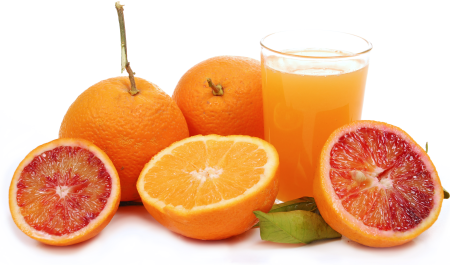 